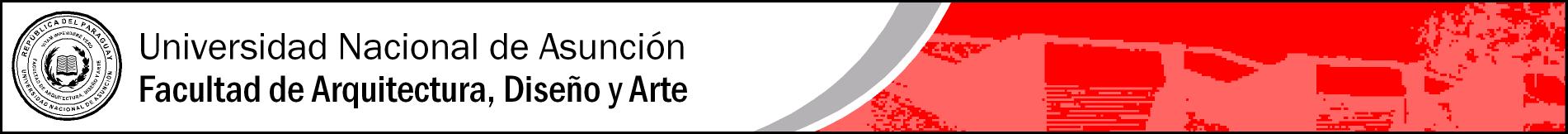 HISTORIA DEL ARTE IICARRERA: Artes VisualesSEMESTRE: 2° CARÁCTER: Obligatorio.   ••• OBJETIVOS GENERALES••• CONTENIDO•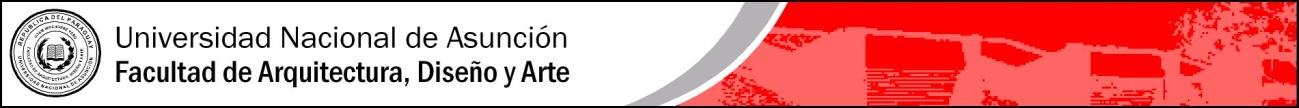 ••• BIBLIOGRAFÍA Básica y Complementaria